NAP Decisions 2021
(Under the amended Regulations)Gordon’s Chemist, Boots UK Ltd and Lloyds Pharmacy Ltd, (Collectively referred to as the Appellants) against the decision of the Pharmacy Practices Committee of NHS Dumfries and Galloway (the board) issued on 15th May 2019 to grant an application made by Creebridge Mill Ltd (trading as Welcome Pharmacy) ( the Applicannt) dated 11th  June 2020 in respect of premises at 14 St Andrew Street, Stranraer DG9 7EBRemitted back to the Board 22nd February 2022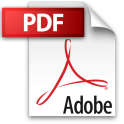 NAP 103(2022)Boots UK Ltd, H&K Willis Ltd and Toll Pharmacy (Collectively referred to as the Appellants) against the decision of the Pharmacy Practices Committee of NHS Ayrshire and Arran (the board) issued on 23rd Nov 2021 to grant an application made by Sean Manson (the Applicant) dated 5th August 2021 in respect of premises at Old Monkton Primary School, Main Street, Monkton KA9 2RHRemitted back to the Board 28th February 20222nd Appeal dismissed 10th August 2022NAP 102(2022)NAP Davidsons Chemist (the Appellant) against the decision of the Pharmacy Practices Committee of NHS Tayside (the board) issued on 27th August 2021 to grant an application made by Umar Razzaq (the Applicant) in respect of premises at Unit 1, Home Farm, Marshall Way, Luncarty, Perth PH1 3UXAppeal Dismissed 10th March 2022NAP104(2022)Omnicare, Pharmacy, Boots UK Ltd and Leven Pharmacy (Collectively referred to as the Appellants) against the decision of the Pharmacy Practices Committee of NHS Fife (the Board) issued on 19th November 2021 to grant an application made by Umar Razzaq (Applicant) on 1st November 2018 in respect of premises at Windygates General Store, Milton Road, Windygates, Fife KY8 5DFRemitted back to the Board 28th February 2022NAP105(2022)Logan Gray Ltd (Applicant and Appellant) against the decision of the Pharmacy Practices Committee of NHS Greater Glasgow and Clyde (the board) issued on 17th November 2021 to refuse an application made on 11th December 2019 in respect of premises at 32 Greenock Road, Bishopton PA7 5JNRemitted back to the Board 22nd April 2022 NAP 101(2021) K&L Manson (trading as Kemnay Pharmacy) (Applicant and Appellant) against the decision of the Pharmacy Practices Committee of NHS Grampian (the Board) issued on 18th March 2022 to refuse an application made on 20th January 2022 in respect of premises at Unit 2, Neighbourhood Centre, Countesswells, Aberdeen, AB15 8GW  Remitted back to the Board 27th June 2022NAP 106(2022)Lisa Duncan (1st named appellant)  and Saline and Steelend Community Council (2nd   named  Appellant) against the decision of the Pharmacy Practices Committee of NHS Fife (the Board) issued on 11th May 2022 to refuse  an application made on 23rd October 2019 in respect of premises at Saline Community Centre, 13 Main Street, Saline, FifeRemitted back to the Board 16th August 2022  NAP 107(2022)Mohammed Ameen (Applicant and 1st Appellant) and Burntisland Community Council (2nd Appelant) against the decision of the Pharmacy Practices Committee of NHS Fife (the Board) issued on 13th June 2022 to refuse an application made on 1st December 2020 in respect of premises at 94 High Street, Burntisland Fife Remitted back to the Board 24th August 2022NAP108(2022)